Cruises in the Garden of Eden – 2015/6 Euro  7 night / 8 day cruises from Mahe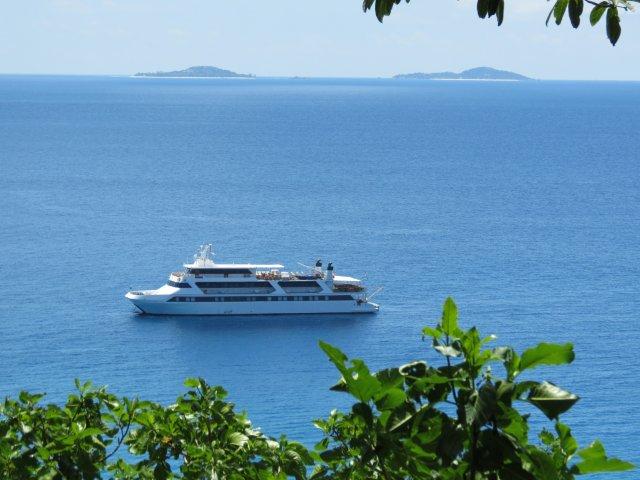 Discover Paradise in the  on board the Motor Yacht PegasusThe Variety Cruises ExperienceDiscover the  the best way: By small ship. Hop from island to island in perfect harmony with this unspoilt paradise and visit islands which will capture your senses. Everywhere an amazing fauna and flora; Snorkel or dive and watch an amazing underwater world. Walk into centuries old rain forests with unique species of wild life and sight the rare black parrots, the world famous Coco de Mer palm trees or giant land tortoises.The Motor yacht Pegasus The twin-hulled Pegasus, built in 1990, completely refitted in the winter of 2012, accommodates up to 44 guests in a relaxed, congenial atmosphere. On board, you will enjoy magnificent sea views as you stroll our 2.500 square feet/240 m2 of open deck furnished with comfortable deck chairs or enjoy a delightful meal al fresco. You can relax with friends in the handsomely appointed lounge, browse in the well-stocked library or enjoy ocean-view dining in the convivial and spacious restaurant area. A platform on Pegasus stern enables you to swim when weather and anchorage conditions permit.Life on BoardLife on board centres around the indoor/outdoor Lounge and its American Bar on Upper Deck. The adjoining dining area is surrounded by large windows providing beautiful views of the ports of call. It accommodates all guests in one single seating and provides a high standard of cuisine always with some local flavour. Al fresco breakfast or dining is provided as a choice. The spacious Sun Deck is the ideal place to bask under the sun read a good book or just gaze at the scenery. Service on board is provided by your Captain and his experienced marine and hotel crew members. It will be attentive or unobtrusive according to your requirements and priority is always given to the safety and comfort of passengers. We have also added for your relaxation a Zen mini spa located on the Lower Deck, but massage services can be also provided on the Upper Deck.The Cabins The 21 cabins of the PEGASUS are located on the Sun Deck (3 cabins), Upper Deck (2 cabins) and  Deck (16 cabins). All cabins offer en-suite bathrooms with shower, TV/VCR units, music channels, hairdryers, individually controlled A/C and safe deposit boxes. They are large and comfortable, decorated with soft colour fabrics. The cabins are equipped with twin or queen size beds with 2 cabins being triple and they all have large windows. Cruises in the Garden of Eden Itinerary– 2015/67 night/8 day cruises from MaheDay 1 – SaturdayMahe Inter Island Quay - St Anne Embarkation 15:00 to 16:00 pm. After the Welcome cocktail and safety drill, we leave Port Victoria and sail to nearby St Anne for a refreshing swim stop off the ship. Overnight at anchor near St Anne. Welcome dinnerDay 2 – SundaySt  - CurieuseWe leave St Anne Island early in the morning to reach Curieuse. This morning we visit this uninhabited island, once a leper colony and home to giant tortoises. Our walking excursion with a park guide will bring us to the farm, along mangrove forests. Later we return to the beach for a BBQ under the trees. In the afternoon you can enjoy the beach and sea activities. Overnight at anchor.Day 3 – MondayCurieuse -  - Anse LazioIn the morning we sail for . Optional excursion to the Bird Sanctuary which is in the care Bird Life International. A quarter million birds breed on Cousin which also has several nesting beaches for turtles. Later in the afternoon we reach Anse Lazio. In the afternoon we sail to Anse Lazio, Praslin, one of the most beautiful beaches in the world. Time for water sports, snorkelling or optional diving. Evening at anchor.Day 4 - TuesdayAnse Lazio – Aride -  -  Anne, PraslinIn the morning we leave for Aride. Our optional excursion will take you all the way to the top of the island for an amazing view of the island. The island is home to the Wright's gardenia found nowhere else on earth and to bird species like the Audubon's shearwater, the  warbler. At noon we sail for . We reach  after lunch for a 3 hour snorkeling and swimming stop. At sunset, we leave  to sail into Baie St Anne, Praslin. Overnight at dock. Creole Night.Day 5 – Wednesday Anne, Praslin – Felicite – La DiguePraslin Baie St Anne, optional tour to Vallee de Mai . Afternoon sailing to Felicite for snorkelling or optional diving excursion.  Arrival in Felicite for afternoon snorkelling and swimming at this uninhabited island. Evening sailing to La Digue. Evening arrival at La Digue. Anchor in front of the port. Overnight in La Digue. Day 6 – ThursdayLa Digue - Half day excursion in La Digue, the most photographed and quaint community in the Seychelles. Our optional excursion will take us to by bus to the Veuve Nature Reserve and through Union Plantation to l’ Anse Source d’ Argent beach. Arrive at L’ Union Estate and tour of the copra kiln, traditional coconut oil mill and the colonial plantation house. Time at Anse Source D’ Argent one of the most magnificent beaches in the world. Marvel at some of Seychelles most impressive rock formations – truly unique, whilst enjoying a refreshment. Time for hunting souvenirs at La Passe, the islands main village, before return to the ship. Late afternoon sailing to Moyenne island, opposite Mahe. Evening arrival at Moyenne. Overnight at anchor.Day 7 – Friday   – Mahe, Inter  QuayShort guided around the island and time for swim. Beach BBQ on the island. This is the last opportunity for snorkelling and swimming, We leave Moyenne island for Mahe’s  port in the afternoon.Late afternoon we reach the Inter Island Quay –Mahe. Captain’s farewell dinner with live music and dancing. Overnight in MaheDay 8 - SaturdayMahe (Victoria)Disembarkation  9:00  to 10.00 amNote :The itinerary is subject to change based on winds and sea conditions which may render anchorage and landing at some islands very difficult and the company reserves to itself the right to change the itinerary for the safety of the passengers and of the shipCruises in the Garden of Eden – 2015/6 Euro  7 night / 8 day cruises from MaheHONEYMOON PACKAGE – DESCRIPTIONCONDITIONS AND RESTRICTIONS1/The Honeymooners Package features: 25 %  reduction for the bride Cabins  with Double or King bed  Welcome Honeymooners treatment  including a Complimentary bottle of Champagne and a Fruit Basket;A Candle Lit Dinner at our Special Honeymooners location on board our ships or at a preferred restaurant;10% discount for any wedding anniversary on board our ships provided passengers have spent their honeymoon on board a Variety Cruises ship. Automatic access to our Variety Club membership;“Our Memories” gift at disembarkation;A free 1/2 hour massage for 2, if on board our Harmony V, Variety Voyager and Seychelles program vessel.NOTES1. Please ask the details for our "Wedding and Cruise with friends and family" private charter for 40 to 72 guests.2/ Honeymoon offers: General conditions and restrictionsa/ The Honeymoon offer is valid only provided that the couple is travelling within 6 months from their wedding date (copy of marriage certificate required);b/ The Package cannot be combined with any existing or future SPECIAL OFFERS.c/ Valid only for The 7 night / 8 day  CruiseCRUISE FARES CONDITIONS & RESTRICTIONS1/ Cruise fares are per person and week and include:Accommodation in double or twin cabins with private SH/WC & air conditioning.Full-board: American buffet breakfast and two main meals daily, including a Welcome Cocktail, a Creole Night, fun BBQ (weather permitting) and Captain’s Dinner.Regular (filter) coffee, tea and still mineral water free all day.Use of fishing and snorkelling equipment.English-Speaking Cruise Escort.Not included:Conservation & other port charges;Beverages (except those mentioned above).Shore excursions on the islands or other land arrangements.Crew tips. Passenger personal expensesWi-Fi (available at a charge)2/ Conditions and restrictionsPROOFREADING Tour Operators featuring our Cruises in their Catalogue or Internet site by itinerary, vessel’s description and images, will send VARIETY  CRUISES a draft for error-checking of the contents prior publication as well as two brochure copies when printed. In order to secure corect information given to our clients and keep our high customer satisfaction levels. Variety Cruises will not bare any responsibility for innacurate information or misrepresentation of our vessels or cruise itineraries without having accepted a draft prior to the brochure going to print or internet page published.PAYMENT 25% deposit is required 7 days from confirmation. 75% Balance of payment no less than 60 days prior to day of embarkation.CANCELLATIONS Up to 120 days from embarkation € 100—cancellation fees119 to 90 days from embarkation 15% of the cruise fare  89 to 60 days from embarkation 25% of the cruise fare  59 to 30 days from embarkation 50% of the cruise fare  29 to 00 days from embarkation 100% of the cruise fareCancellations must be confirmed by VARIETY CRUISES in writing in all cases.AMENDMENTS There may be a charge for amendments of cruise date or decreasing pax number received less than 60 days prior to sailing. Amendments must be confirmed by VARIETY CRUISES in writing.NOT INCLUDED IN CRUISE FARE Such personal expenses as drinks (other than included in the rate), laundry, spa-where applicable-, boutique items and gratuities, (gratuities are optional but as a rule, satisfied clients are expected to give to the captain, at the end of the cruise, approximately Euro 10.00-12.00 p/p p/day for distribution among all crew members) medical expenses, port taxes, shore excursions (shore excursions are proposed and arranged on board by the tour leaders), use of the on board Wi-Fi (available at a charge), expenditures incurred ashore, and anything not mentioned in cruise program. El/6.9OFFICIAL € EURO RATES PER PERSONOctober 31, 2015 to October 29, 2016   8 DAY/7 NIGHT CRUISES MAHE - MAHE OFFICIAL € EURO RATES PER PERSONOctober 31, 2015 to October 29, 2016   8 DAY/7 NIGHT CRUISES MAHE - MAHE OFFICIAL € EURO RATES PER PERSONOctober 31, 2015 to October 29, 2016   8 DAY/7 NIGHT CRUISES MAHE - MAHE OFFICIAL € EURO RATES PER PERSONOctober 31, 2015 to October 29, 2016   8 DAY/7 NIGHT CRUISES MAHE - MAHE OFFICIAL € EURO RATES PER PERSONOctober 31, 2015 to October 29, 2016   8 DAY/7 NIGHT CRUISES MAHE - MAHE OFFICIAL € EURO RATES PER PERSONOctober 31, 2015 to October 29, 2016   8 DAY/7 NIGHT CRUISES MAHE - MAHE OFFICIAL € EURO RATES PER PERSONOctober 31, 2015 to October 29, 2016   8 DAY/7 NIGHT CRUISES MAHE - MAHE FROM MAHE Saturday SailingsCABIN CATEGORIESFROM MAHE Saturday SailingsCABIN CATEGORIESLow SeasonLow SeasonLow SeasonHigh SeasonHigh SeasonFROM MAHE Saturday SailingsCABIN CATEGORIESFROM MAHE Saturday SailingsCABIN CATEGORIESIN DBL/TWIN3rd Person Rates3rd Person RatesIN DBL/TWIN3rd Person RatesCat C  Sun Deck-Twin BedsCat C  Sun Deck-Twin Beds€ 1,590N/AN/A€ 1,750N/ACat B and Sun Deck- Double or Twin BedsCat B and Sun Deck- Double or Twin Beds€ 1,750N/AN/A€ 1,990N/ACat A    and Upper Deck- Double or Twin BedsCat A    and Upper Deck- Double or Twin Beds€ 2,150€ 1.500€ 1.500€ 2,350€ 1.650Single SupplementSingle Supplement30%30%30%30%30%Children 7-10 years old in triple cabin w/2 adults in Cat A Children 7-10 years old in triple cabin w/2 adults in Cat A € 1,075€ 1,075€ 1,175€ 1,175€ 1,175Children 10-16 years old in triple cabin w/2 adults in Cat AChildren 10-16 years old in triple cabin w/2 adults in Cat A€ 1,400€ 1,400€ 1,530€ 1,530€ 1,530Conservation & other ChargesConservation & other Charges€ 290€ 290€ 290€ 290€ 290HIGH SEASON 2015October:  31November: 14, 21, 282016January: 2, 16, 30February: 6, 13, 20, 27March: 5, 12, 19, 26April: 2, 9, 16, 23, 30May: 7, 14, 21October: 1, 8, 15, 22, 292015October:  31November: 14, 21, 282016January: 2, 16, 30February: 6, 13, 20, 27March: 5, 12, 19, 26April: 2, 9, 16, 23, 30May: 7, 14, 21October: 1, 8, 15, 22, 292015October:  31November: 14, 21, 282016January: 2, 16, 30February: 6, 13, 20, 27March: 5, 12, 19, 26April: 2, 9, 16, 23, 30May: 7, 14, 21October: 1, 8, 15, 22, 292015October:  31November: 14, 21, 282016January: 2, 16, 30February: 6, 13, 20, 27March: 5, 12, 19, 26April: 2, 9, 16, 23, 30May: 7, 14, 21October: 1, 8, 15, 22, 292015October:  31November: 14, 21, 282016January: 2, 16, 30February: 6, 13, 20, 27March: 5, 12, 19, 26April: 2, 9, 16, 23, 30May: 7, 14, 21October: 1, 8, 15, 22, 292015October:  31November: 14, 21, 282016January: 2, 16, 30February: 6, 13, 20, 27March: 5, 12, 19, 26April: 2, 9, 16, 23, 30May: 7, 14, 21October: 1, 8, 15, 22, 29LOW SEASON2016May: 28June: 4, 11, 18, 25July: 2, 9, 16, 23, 30August: 6, 13, 20, 27September: 3, 10, 17, 242016May: 28June: 4, 11, 18, 25July: 2, 9, 16, 23, 30August: 6, 13, 20, 27September: 3, 10, 17, 242016May: 28June: 4, 11, 18, 25July: 2, 9, 16, 23, 30August: 6, 13, 20, 27September: 3, 10, 17, 242016May: 28June: 4, 11, 18, 25July: 2, 9, 16, 23, 30August: 6, 13, 20, 27September: 3, 10, 17, 242016May: 28June: 4, 11, 18, 25July: 2, 9, 16, 23, 30August: 6, 13, 20, 27September: 3, 10, 17, 242016May: 28June: 4, 11, 18, 25July: 2, 9, 16, 23, 30August: 6, 13, 20, 27September: 3, 10, 17, 24